проект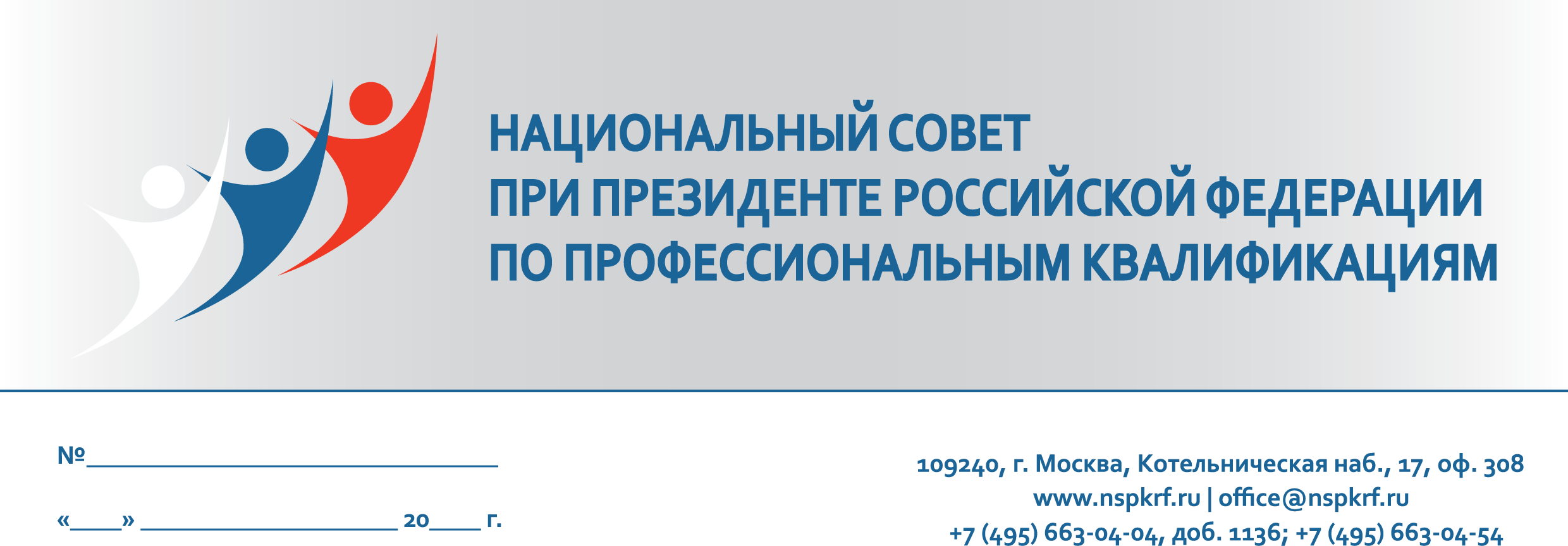 ПОВЕСТКА
заседания Национального совета при Президенте Российской Федерации 
по профессиональным квалификациям20 мая 2015 г.1. О внесении изменений в Порядок наделения полномочиями советов по профессиональным квалификациямШохин А.Н., председатель Национального совета, руководитель Рабочей группы по формированию советов по профессиональным квалификациям2. О наделении отдельных организаций полномочиями советов по профессиональным квалификациямШохин А.Н., председатель Национального совета, руководитель Рабочей группы по формированию советов по профессиональным квалификациям3. О заключениях на проекты профессиональных стандартов, внесённых на рассмотрение Национального совета Минтрудом РоссииПрокопов Ф.Т., заместитель председателя Национального совета, руководитель Рабочей группы Национального совета по профессиональным стандартамЕльцова Л.Ю., заместитель Министра труда и социальной защиты Российской Федерации, секретарь Национального совета4. О проекте федерального закона «Об оценке профессиональной квалификации на соответствие профессиональным стандартам и внесении изменений в Трудовой кодекс Российской Федерации» и проектах организационно-методических документов в целях формирования системы независимой оценки квалификацииЕльцова Любовь Юрьевна, заместитель Министра труда и социальной защиты Российской Федерации, секретарь Национального совета;Чупрак Александр Иванович, Технический директор СРО НП «НАКС», руководитель экспертной группы5. О проектах организационно-методических документов по проведению профессионально-общественной аккредитации профессиональных образовательных программЛейбович А.Н., заместитель руководителя Рабочей группы по вопросам оценки квалификации и качества подготовки кадров6. О квалификационных требованиях к гражданам, претендующим на замещение должностей государственной гражданской службы, и государственным гражданским служащимБаснак Д.В., директор Департамента государственной политики в сфере государственной и муниципальной службы, противодействия коррупции Минтруда России7. Разное7.1. О проектах нормативных правовых актов, внесенных Министерством образования и науки Российской ФедерацииПредставитель Минобрнауки России7.2. О профессиональных стандартах работников средств массовой информацииЕльцова Л.Ю., заместитель Министра труда и социальной защиты Российской Федерации, секретарь Национального совета7.3. О формировании национального справочника профессий, востребованных на рынке труда, включая новые и перспективные профессии, и перечня 50 наиболее востребованных и перспективных профессий и специальностей для осуществления подготовки кадровЕльцова Л.Ю., заместитель Министра труда и социальной защиты Российской Федерации, секретарь Национального совета7.4. О временных рабочих группах Национального советаШохин А.Н., председатель Национального Совета7.5. О базовой организации Национального советаШохин А.Н., председатель Национального Совета7.6. О подготовке предложений по внесению изменений в персональный состав Национального советаШохин А.Н., председатель Национального совета